29/08/2022BionexoRESULTADO – TOMADA DE PREÇONº 2022298TP21098HEMUO Instituto de Gestão e Humanização – IGH, entidade de direito privado e sem finslucrativos, classificado como Organização Social, vem tornar público o resultado daTomada de Preços, com a finalidade de adquirir bens, insumos e serviços para o HMI -Hospital Materno Infantil, com endereço à Rua R-7, S/N, Setor Oeste, Goiânia, CEP:Bionexo do Brasil LtdaRelatório emitido em 29/08/2022 16:3674.125-090.CompradorIGH - Hospital Materno Infantil (11.858.570/0002-14)AV. PERIMETRAL, ESQUINA C/ RUA R7, SN - SETOR COIMBRA - GOIÂNIA, GO CEP: 74.530-020Relação de Itens (Confirmação)Pedido de Cotação : 235930079COTAÇÃO Nº 21098 - MATERIAL COSTURA- HEMU AGOSTO 2022Frete PróprioObservações: *PAGAMENTO: Somente a prazo e por meio de depósito em conta PJ do fornecedor. *FRETE: Só serão aceitas propostas com frete CIF epara entrega no endereço: RUA R7 C/ AV PERIMETRAL, SETOR COIMBRA, Goiânia/GO CEP: 74.530-020, dia e horário especificado. *CERTIDÕES: AsCertidões Municipal, Estadual de Goiás, Federal, FGTS e Trabalhista devem estar regulares desde a data da emissão da proposta até a data dopagamento. *REGULAMENTO: O processo de compras obedecerá ao Regulamento de Compras do IGH, prevalecendo este em relação a estes termosem caso de divergência.Tipo de Cotação: Cotação NormalFornecedor : Todos os FornecedoresData de Confirmação : TodasFaturamentoMínimoValidade daPropostaCondições dePagamentoFornecedorPrazo de EntregaFrete ObservaçõesCirurgica Goiania EireliGOIÂNIA - GOMarcelo Simoes Gusmao - (62)2 dias apósconfirmação1R$ 500,000020/08/202230 ddlCIFnull99161-4121diretor@cirurgicagoiania.com.brMais informaçõesProgramaçãode EntregaPreçoUnitárioValorTotalProdutoCódigoFabricanteEmbalagem Fornecedor Comentário JustificativaBrasíndice Rent(R$) QuantidadeUsuárioRosana DeOliveiraMouraLINHA P/ COSTURABRANCA - 250G APROX.LINHA P/ COSTURABRANCA - 250G APROX.1500 M - BEL - BELCirurgicaGoianiaEireliR$8,5000R$158463-UNDUNDUNDnull---R$ 0,0000R$ 0,0000R$ 0,000050 Rolo10 Unidade80 Metro21.425,00001500 M23/08/202209:34SMS(NAO TECIDO)100%POLIPROP.TAM.1.50X1.50MAUTOCLAVE VAPOR EMTECNOLOGIA SMS HIDRO /HEMORREPELENTE,Rosana DeOliveiraMouraSMS(NAO TECIDO)100%POLIPROP.TAM.1.50X1.50MPACOTE COM 50UNIDADES - VITTA DESC -VITTA DESCvalor unitario/pacote vemcom 50unidades!!!!R$ 275,00CirurgicaGoianiaEireliATOXICO NÃOR$5,5000R$55,0000238356-INFLAMAVEL RESISTENTEAO RASGO E A TRAÇÃOOFERECENDO BFE (EFICIENCIA DE FILTRAÇÃOBACTERIANA) SUPERIOR A23/08/202209:3495%- UNIDADERosana DeOliveiraMouraTECIDO TNT AZULGRAMATURA 45 -> TECIDOTNT AZUL, GRAMATURA5, LARGURA DE 1,40MT,00% NO POLIPROPILENO.TECIDO TNT AZULGRAMATURA 45 - NEWTNT- NEWTNTCirurgicaGoianiaEireliR$,9000R$472,000032756-null54123/08/202209:34TotalParcial:R$140.040.01.952,0000Total de Itens da Cotação: 3Total de Itens Impressos: 3TotalGeral:R$11.952,0000Clique aqui para geração de relatório completo com quebra de páginahttps://bionexo.bionexo.com/jsp/RelatPDC/relat_adjudica.jsp1/1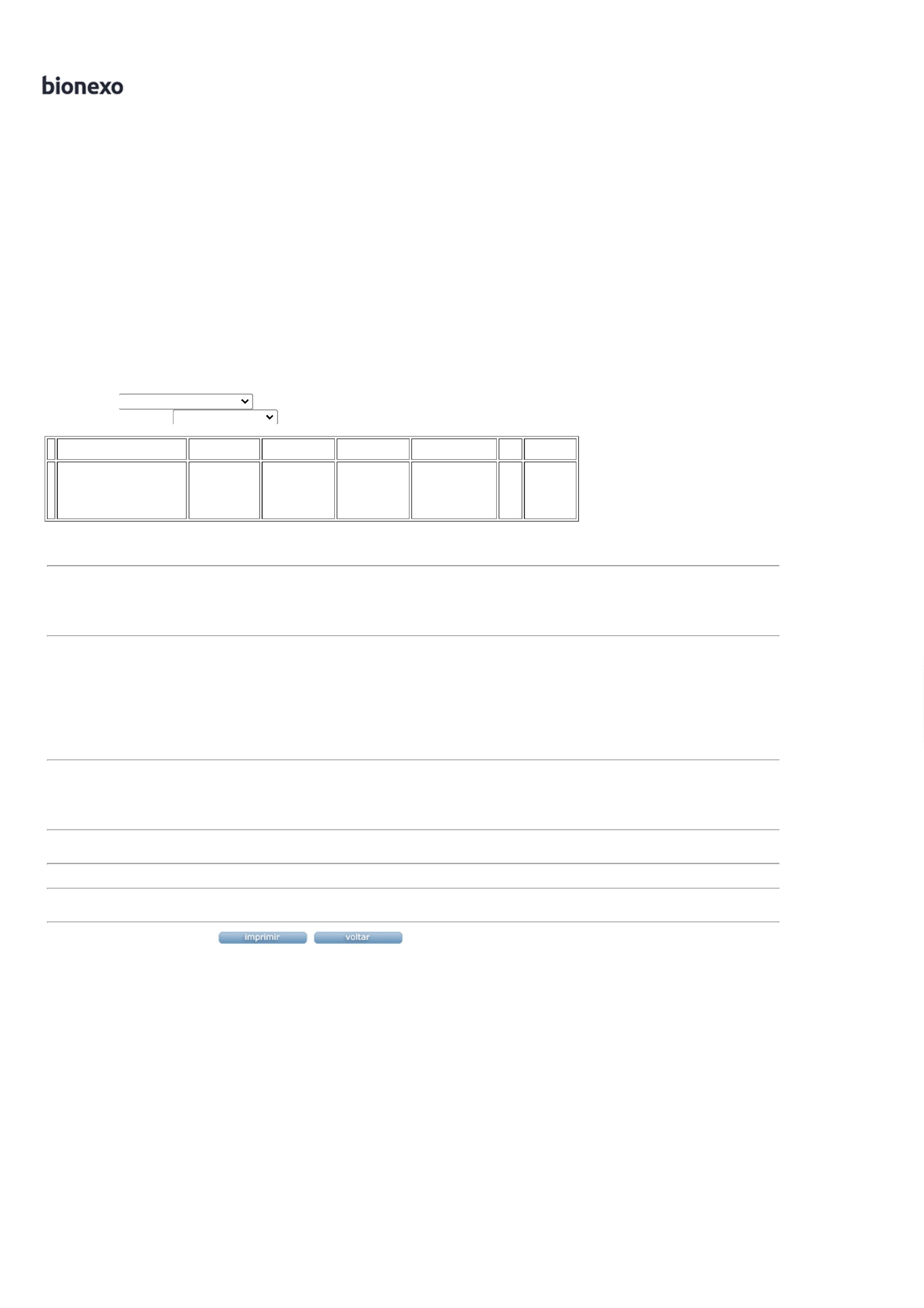 